ESCOLA: C.E.M.E RECANTO DA CRIANÇA / C.E.I TIA ROSE / C.E.M.E GENTE PEQUENA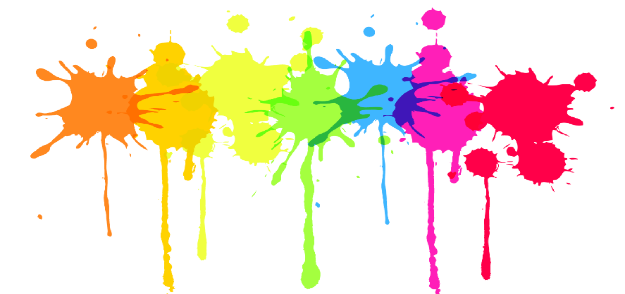 PROFESSORA REGENTE: DENISE COSTA LECHINESKITURMA: PRÉ I E PRÉ IITURNO: MATUTINODATA: 13 DE AGOSTOATIVIDADES REMOTAS / NÃO PRESENCIAISATIVIDADE DE ARTECOLORIR COM LÁPIS DE COR O DESENHO. EM SEGUIDA FAZER NO CABELO DA MENINA PEQUENOS PINGOS COM TINTA GUACHE, E COM O CANUDINHO ASSOPRAR A TINTA ATÉ QUE ELA SE ESPALHE. (SEGUIR O EXEMPLO DA FOTO).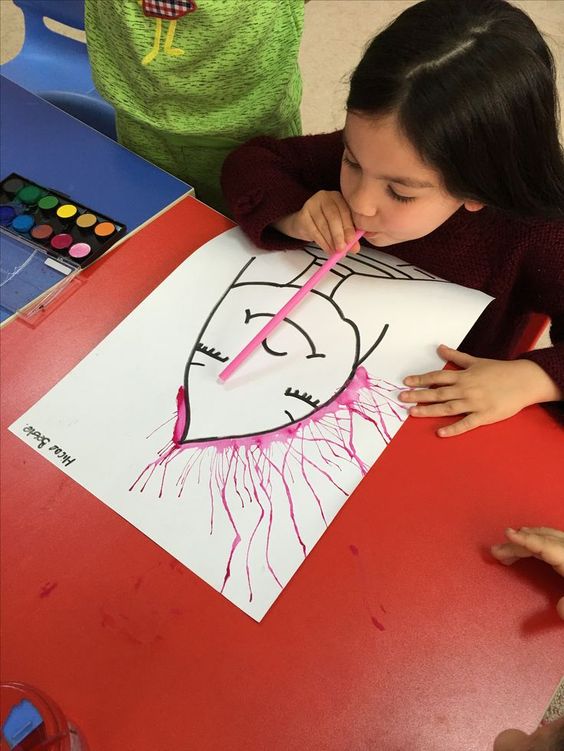 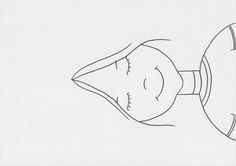 OBS: ATIVIDADE DA APOSTILA!